Информация о мероприятии «Жасөспірім қыздардың табиғаты»В школе  проведено мероприятие «Жасөспірім қыздардың табиғаты» с ученицами 6-11 классов. Цель: расширить знания о здоровом образе жизни, вредных привычках, влияющих на здоровье людей. Психологический тренинг1.Настрой 2.Упражнение «Сілкіп таста» 3.Видео-ролик4. Советы5.Доклад «Наркомания и ее последствия»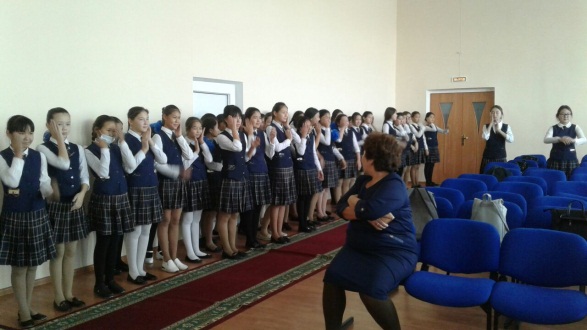 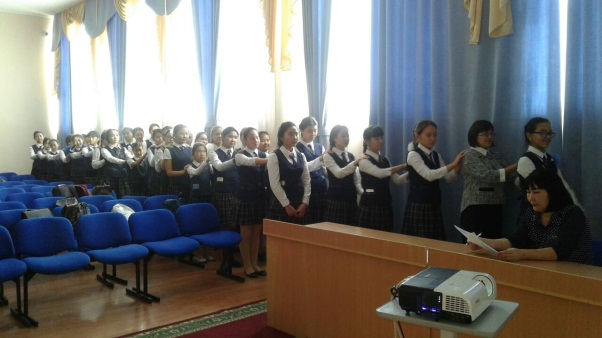 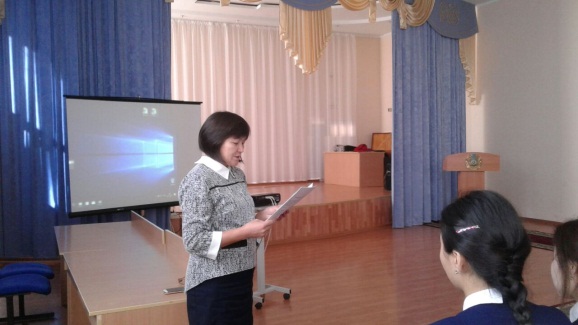 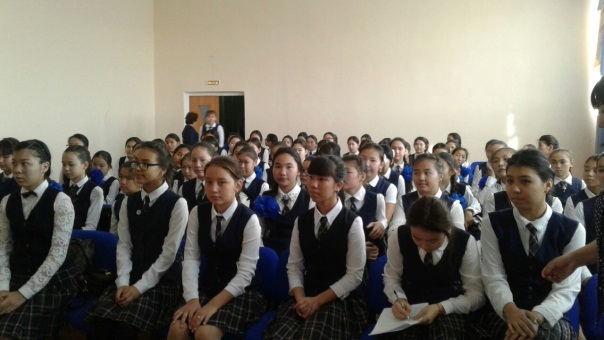 